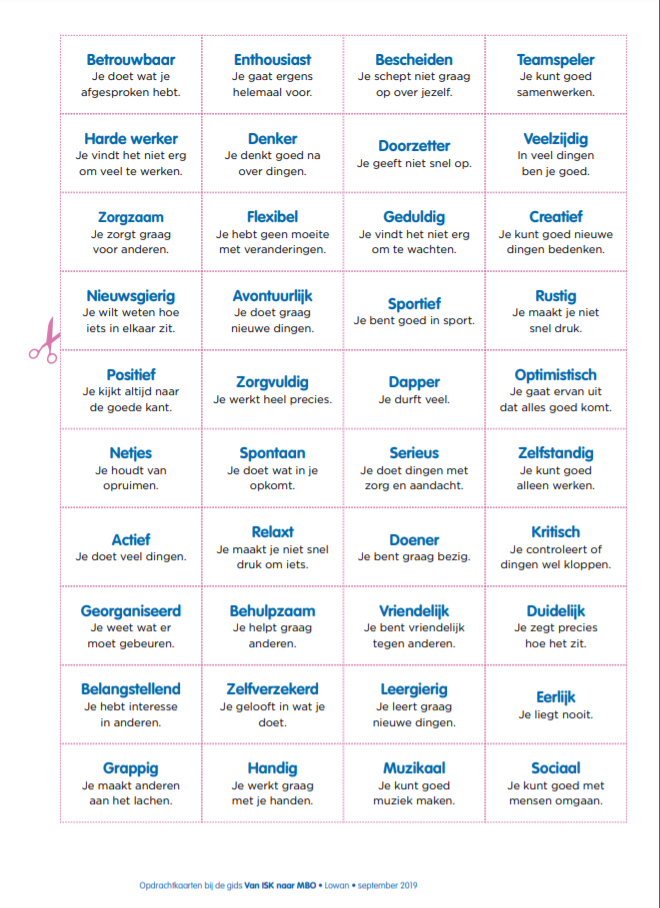 TitelZelfportret maken met voorwerpen  (gebaseerd op een opdracht van ISK Gouda)DoelJongeren bedenken welke voorwerpen voor hen belangrijk zijn en wat de voorwerpen zeggen over hun  competenties/eigenschappen  VOORBEREIDINGVoorwerk door docentBekijk de powerpoint presentatie en lees deze docentenhandleiding door:Kopieer voor de leerlingen het lijstje met competenties (zie hieronder  -blz 3 )UITVOERINGUitleg door docent‘ De les bestaat uit 2 onderdelen: •	We gaan een zelfportret maken door een foto te maken•	Deel de lijst met de competenties uit en vraag welke woorden ze niet kennen •    Bespreek de competenties die de leerlingen nog niet kennen (dia 2 en 3 powerpoint)•    Omcirkel 5 competenties die het beste bij jou passen. •    Ik leg nu de opdracht uit die jullie thuis gaan maken (dia 4 powerpoint) (zet op dia 4  evt een eigen foto met minimaal 5 voorwerpen) •	Jullie gaan thuis  5 voorwerpen zoeken die die iets zeggen over je eigenschappen/competenties•    Maak een foto van deze  voorwerpen •	Stuur vóór de volgende les een foto •	We gaan de volgende les de foto’s in de klas besprekenErvaren-ReflecterenBespreek de competenties als de leerlingen niet alle woorden kennenDe foto’s van alle leerlingen worden klassikaal nabesproken Bij het nabespreken schrijven de leerlingen op een wisbordje de naam van wie ze denken dat de foto is + welke 2 competenties ze uit de foto over die persoon kunnen halen  OFIedereen schrijft bij elke foto welke 2 competenties/eigenschappen hij/zij ziet bij die voorwerpen.5.	  Verzamel deze briefjes en geef ze aan de leerling die deze foto heeft gemaakt.6.	  Als alle leerlingen aan de beurt zijn geweest laat je de leerlingen de competenties  op de briefjes die hij/zij herkent bij zichzelf op 1 vel te schrijven.. 7.	Zo wordt het zelfportret aangevuld. 8.	Bespreek de opdracht na (zie dia 7). VastleggenLaat de jongeren een foto van hun zelfportret maken. Laat ze de zelfportretten bewaren.Nabespreken van de activiteitOp welke competenties/eigenschappen zijn ze het meest trots?Welke willen ze verder ontwikkelen?DIFFERENTIATIETips en trucs-Doe zelf mee bij  het opschrijven van kwaliteiten. Zo krijgen jongeren nog meer input voor hun zelfportret-Bespreek dit zelfportret bij het leerling-mentor-oudergesprek. Vraag ouders of zij nog een aanvulling hebben. 